РОССИЙСКАЯ  ФЕДЕРАЦИЯБРЯНСКАЯ ОБЛАСТЬЗЛЫНКОВСКИЙ РАЙОННЫЙ СОВЕТ НАРОДНЫХ ДЕПУТАТОВРЕШЕНИЕот 27 мая   2020г.  № 12 - 4г. ЗлынкаОб  установлении платы  на территории постоянно действующей сельскохозяйственной ярмарки в.г.Злынка  Злынковского районаБрянской области   Рассмотрев обращение  МКП « Злынковский районный рынок» от 18.05.2020 г  № 12 , в связи  с введением  режима повышенной готовности   на территории  Брянской области  Злынковский районный Совет народных депутатов                                                           РЕШИЛ:     Внести изменение  п. 1  Решения Злынковского районного  Совета народных депутатов от 26 .12.2014 г № 5-15  на период с 01.04. 2020 г. по  31.05.2020 г.Установить плату за торговое место с 01.04.2020 г по 31.05.2020 г на территории постоянно действующей сельскохозяйственной ярмарки на территории  г.Злынка :-  для   арендаторов, не ведущих торговлю в этот период  в размере 2 рубля  85 копеек  за 1 кв.м. в день,- для  работающих арендаторов  4 рубля 25 копеек  за 1 кв.м в день.Настоящее решение вступает в силу со дня его официального опубликования. Решение обнародовать в установленном порядке.Глава Злынковского района                                                              Г.Г Севрюк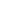 